      بسمه تعالی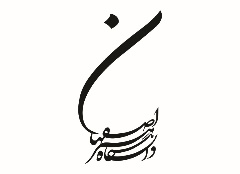 فرم امتیازات مصاحبه بدون آزمون دکتری تخصصی (Ph.D) سال 1402دانشگاه هنر اصفهاننام و نام خانوادگی داوطلب: بخش  1- امتیازات پژوهشی(بخش پژوهشی 40 امتیاز دارد)مقالات ISI و علمی - پژوهشی   هر مورد حداکثر تا 7 امتیاز دارد .ثبت اختراع  گواهی ثبت اختراع بین المللی تا 7 و داخلی تا 5 امتیازکسب رتبه در جشنواره های علمی معتبر بین المللی(خوارزمی- فارابی- رازی- ابن سینا)برگزیدگی داخلی تا 3 و بین المللی تا 7 امتیازحداکثر امتیاز بخش های 1-1 و 1-2 و1-3،  40 امتیاز می باشد.مقالات علمی- ترویجی مرتبط با پایان نامه                حداکثر امتیاز این قسمت 6 امتیاز می باشد. (هر مقاله تا 3 امتیاز)مقالات چاپ شده در کنفرانسهای معتبر                حداکثر امتیاز این قسمت 4 امتیاز می باشد. (خارجی تا 2 امتیاز- داخلی تا 1 امتیاز)تالیف و یا ترجمه کتاب مرتبط با رشته تحصیلی              حداکثر امتیاز این قسمت 4 امتیاز می باشدکیفیت پایان نامه کارشناسی ارشد                حداکثر امتیاز این قسمت 4 امتیاز می باشد (عالی تا 4 و بسیار خوب تا 2 امتیاز)بخش 2- امتیازات آموزشی(بخش آموزشی 30 امتیاز دارد)          نام و نام خانوادگی داوطلب:2-1-  سوابق تحصیلی حداکثر امتیاز این قسمت 11 امتیاز می باشد و به ردیف1: حداکثر 6 امتیاز - ردیف 2: حداکثر 5 امتیاز2-2- طول مدت تحصیلحداکثر امتیاز در هر مقطع 3 امتیاز می باشد طول مدت تحصیل بیش از 8 نیمسال در مقطع کارشناسی پیوسته، بیش از 4 نیمسال در مقطع کارشناسی ناپیوسته و بیش از 4 نیمسال در مقطع کارشناسی ارشد امتیاز ندارد.2-3- آزمون زبان و المپیادهاحداکثر امتیاز مدرک زبان 8 امتیاز می باشد و حداکثر امتیاز المپیاد 5 امتیاز می باشدبسمه تعالیموضوع تز پیشنهادی:خلاصه تز پیشنهادی: (حداکثر در چهارصفحه)عنوان مقالهنام مجلهامتیازمجموع امتیازاتمجموع امتیازاتعنوان اختراعامتیازمجموع امتیازاتعنوان رتبه / مقامنام جشنواره/مسابقه علمیامتیازمجموع امتیازاتمجموع امتیازاتعنوان مقالهنام مجلهامتیازمجموع امتیازاتمجموع امتیازاتعنوان مقالهنام کنفرانس/همایش و...امتیازمجموع امتیازاتمجموع امتیازاتعنوان کتابامتیازمجموع امتیازاتعنوان و نمره پایان نامهامتیازمجموع امتیازاتمجموع امتیازات بخش پژوهشیردیفموردنام دانشگاهمعدلامتیازملاحظات1معدل کل نمرات و کیفیت دانشگاه محل تحصیل دوره کارشناسی (پیوسته و ناپیوسته)معدل کمتر از  یا 16 پذیرفته نخواهد بود2معدل مقطع کارشناسی ارشد بدون پایان نامه و  دانشگاه محل تحصیل دوره کارشناسیارشدمعدل کمتر از 17 پذیرفته نخواهد بودمجموع امتیازاتمجموع امتیازاتمجموع امتیازاتمجموع امتیازاتردیفمقطعتعدادنیمسالامتیازکارشناسیکارشناسی ارشدمجموع امتیازاتمجموع امتیازاتمجموع امتیازاتموردعنوان مدرک زبان/المپیادامتیازمدرک زبانبرگزیدگان المپیادهای علمی دانشجوییمجموع امتیازاتمجموع امتیازاتمجموعه امتیازات بخش آموزشینام و نام خانوادگی داوطلبرشته تحصیلی